 UNIVERSIDAD NACIONAL JOSÉ FAUSTINO SÁNCHEZ CARRIÓN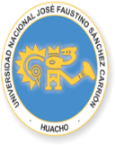 FACULTAD DE EDUCACIÓNE.A.P. DE EDUCACIÓN SECUNDARIALENGUA, COMUNICACIÓN E IDIOMA INGLÉSSÍLABOASIGNATURA: SOCIOLINGÜÍSTICA Y DIALECTOLOGÍADATOS GENERALES1.1. Departamento Académico		: Ciencias Sociales y Humanidades1.2. Escuela Académico Profesional	: Educación Secundaria1.3. Especialidad				: Lengua, Comunicación e Idioma Inglés1.3. Asignatura				: Sociolingűística y Dialectología1.4. Prerrequisito				: Ninguno1.5. Código				: 7051.6. Área Curricular			: Formación Especializada1.7. Condición				: Obligatorio.1.8. Duración				: 16 semanas.1.9. Horas semanales			: TH = 4 / 2T y 2P.1.10. Ciclo – Semestre			: VII ciclo / 2018-I.1.11. Docente				: Mg. DANTE DE LA CRUZ PARDO.SUMILLASociolingűística y Dialectología es una asignatura que pertenece al área de especialidad de Lengua, Comunicación e Idioma Inglés. La asignatura es de carácter teórico-práctico.La asignatura se propone analizar e interpretar la naturaleza socio-cultural del Lenguaje. Aborda principalmente los conceptos de la Sociolingűística y la variación social de la lengua.El contenido se presenta a través de los siguientes temas ejes: conceptualización, la sociolingüística, lenguaje, cultura y sociedad, la dialectología.III	COMPETENCIAS GENERALES	4.1. Identifica y explica los planteamientos en torno a la Sociolingűística y la Dialectología.	4.2. Conoce la naturaleza social del lenguaje, desarrolla la competencia comunicativa y respeta y valora la interculturalidad.4.3. Determina la función de los elementos socio-culturales y sus posibles influencias  en la estructura de la comunicación lingüística.4.4. Explica y valora el binomio contextual: Lenguaje--Sociedad en la  realidad sociolingüística peruana.IV.	CRONOGRAMA ACADÉMICO	5.1. UNIDADES:	1. CONCEPTUALIZACIÓN.2. LA SOCIOLINGÜÍSTICA.3. LENGUAJE, CULTURA Y SOCIEDAD4. LA DIALECTOLOGÍAV.	ESTRATEGIAS METODOLÓGICASVI.	METODOLOGÍA DE EVALUACIÓN DE APRENDIZAJEVII.	REFERENCIA BIBLIOGRÁFICA1. Benítez Bejarano, Manuel		:	Nuevo Diccionario de Incorrecciones del Lenguaje. Lima. 1997.2. Chomsky, Noam				:	Lenguaje, Sociedad y Cognición. Edit. Trillas. México D.F. 1991.3. Cisneros, Luis y Rivarola, José.	:	Temas Lingüísticos. Edit. Rocarme. Lima, 1970.4. Cisneros, Luis Jaime			:	El funcionamiento del Lenguaje. PUCP. Fondo Editorial, 1995.5. Greene, Judith				: 	Psicolingüística, Chomsky y la psicología. Edit. Trillas. México D.F.1980.6. Hernán Ramírez, Luis			:	Estructura y Funcionamiento del Lenguaje. Derramam Magisterial, 19967. Lyons John				: 	Introducción al Lenguaje y a la Lingüística. Edit. Teide, 1984.8. Martinez de Souza, José		:	Diccionario de Ortografía de la Lengua Española. Edit.                        				Paraninfo. Madrid, 1995.9. Mendoza Cruz, Manuel			: 	Lengua y Comunicación. Edit. Narchi. Huacho, 1993.10. Niño Rojas, Víctor			:	Los Procesos de la Comunicación y el Lenguaje. Edit. ECOE.				Bogotá, 1994.11. Pérez Silva, Jorge			:	Los Castellanos del Perú. PROEDUCA. Lima, 2004.12. Philip S. Dale			:	Desarrollo del Lenguaje. Un enfoque psicolingüístico. Edit. Trillas. México D.F. 1980.13. Ramírez, Luis 			:	El Acento Escrito. Edit. UNMSM. Lima, 1993.14. Rivarola, José Luis			:	Signos y significados. PUCP, Fondo Editorial. 1991.15. Sánchez Azuara, Gilberto.		:	Notas de Fonética y Fonología. Edit. Trillas. México D.F. 1992.16. Saussure, Ferdinand de		:	Curso de Lingüística General. Edit. Lozada. Buenos Aires, 1990.17. Valladares R. Otto			:	Acentuación y Tildación. Edit Amaru. Lima, 1990.Huacho, abril del 2018Mg. Dante De La Cruz PardoCAPACIDADESCONTENIDOSCRONOGRAMACRONOGRAMACAPACIDADESCONTENIDOSSEMANASSESIONESDescribe y comprende el objeto de estudio de la ciencia lingüística.Describe y comprende el objeto de estudio de la Sociolingűística y la Dialectología.Describe y comprende la relación entre la Sociolingűística, la Lingűística y la Dialectología.La lingűística. El lenguaje. Conceptos, origen, características, funciones.La Sociolingűística y la Dialectología. Conceptos, objeto de estudio, desarrollo histórico.Relación entre la Sociolingűística, la Lingűística y la Dialectología.1-4y 8CAPACIDADESCONTENIDOSCRONOGRAMACRONOGRAMACAPACIDADESCONTENIDOSSEMANASSESIONES2.1. Explica, reconoce y valora los conceptos relacionados a la Sociolingϋística.2.2. Conoce y diferencia las definiciones de etnolingϋística, aculturación e identidad social.2.3. Explica, reconoce y valora la variación social del castellano.- Conceptos: lengua, habla, sociolecto, dialecto, lengua criolla, pidgin. Variación diatópica, diastrática y diafásica.- La vitalidad etnolingϋística: La aculturación, la identidad social y etnolingϋística.- Variación social del castellano.PRIMER EXAMEN PARCIAL5-89 y 16CAPACIDADESCONTENIDOSCRONOGRAMACRONOGRAMACAPACIDADESCONTENIDOSSEMANASSESIONES3.1. Explica la relación concomitante LENGUAJE-SOCIEDAD.3.2. Reconocen el papel fundamental que juega el lenguaje en la transmisión del pensamiento socio- cultural.    3.3. Reconoce las diferencias lingüísticas que se dan en la sociedad como consecuencia de la presencia de clases sociales.3.4. Explica cómo los elementos socioculturales influyen en la expresión y  comunicación lingüística.El lenguaje, cultura y sociedad: trabajo de investigación.El Lenguaje como condicionante de la cultura y la formación de la  personalidad.Los sociolectos urbanos (Jergas): la jerigonza, la replana, el argot, el caló, etc.Los vicios del lenguaje: los barbarismos, la anfibología, el solecismo.9-1217 y 24CAPACIDADESCONTENIDOSCRONOGRAMACRONOGRAMACAPACIDADESCONTENIDOSSEMAMANASSESIONES4.1. Conoce y explica la naturaleza de la dialectología.4’2’. Conoce y explica el fenómeno del multilingüismo en el Perú.4.3. Conoce y explica las variaciones dialectales del castellano peruano.- La Dialectología. Conceptos, objeto de estudio, desarrollo.- Norma, Idiomática y Dialectología.- El multilingüismo en el Perú. Los castellanos del Perú.- La  Dialectología  Peruana: los  idiolectos: tipos. Los idiolectos básicos del futuro docente13-1625 - 32MétodoMétodoProcedimientosTécnicasFormasPor la forma de enseñanza- aprendizajePor la actividad de los alumnosProcedimientosTécnicasFormasInductivo - DeductivoIndividualizado - socializado- Análisis- Fichaje- Esquemas- Cuestionario- Investigación bibliográficaLectura individual y grupalFichajeEsquemasCuestionarioInvestigación bibliográficaExposiciónDescripciónExplicaciónObservación CríticaCRITERIOSCRITERIOSINDICADORESMODALIDADESPROCEDIEMIENTOTÉCNICASINSTRUMENTOS1Explicación y comprensión delfundamento de la Teoría Lingüística.Expresa en forma oral y escrita acerca del fundamento de la teoría lingüística.Autoevaluación, heteroevaluación1. Escrito y oral1. Análisis de contenidoDe desarrollo y objetivas.2Explicación y valoración de los fenómenos relacionados a la sociolingűística.Explica y valora los fenómenos relacionados a la sociolingűística.Heteroevaluación2. Escrito y oral.2. Análisis de contenido2. De desarrollo y  objetivas.3Conocimiento y explicación de la relación entre lenguaje, cultura y sociedad.Conoce y explica la relación entre lenguaje, cultura y sociedad.3.Metaevaluación3. Escrito y oral3.Triangulación3. De desarrollo y objetivas.4Conocimiento y explicación de los fenómenos relacionados a la dialectología.Conoce y explica los fenómenos relacionados a la dialectología.4.Coevaluación y  Heteroevaluación.4. Escrito y oral 4. Análisis de contenido4. De desarrollo y objetivas.Requisitos de aprobación de la asignatura:- Asistencia regular a clases.- Presentación y exposición oportuna de trabajos.- Cumplir con las evaluaciones programadas- Evaluación teórica : 0.35%- Evaluación Práctica : 0.35%- Trabajos Prácticos : 0.30%Requisitos de aprobación de la asignatura:- Asistencia regular a clases.- Presentación y exposición oportuna de trabajos.- Cumplir con las evaluaciones programadas- Evaluación teórica : 0.35%- Evaluación Práctica : 0.35%- Trabajos Prácticos : 0.30%Requisitos de aprobación de la asignatura:- Asistencia regular a clases.- Presentación y exposición oportuna de trabajos.- Cumplir con las evaluaciones programadas- Evaluación teórica : 0.35%- Evaluación Práctica : 0.35%- Trabajos Prácticos : 0.30%Requisitos de aprobación de la asignatura:- Asistencia regular a clases.- Presentación y exposición oportuna de trabajos.- Cumplir con las evaluaciones programadas- Evaluación teórica : 0.35%- Evaluación Práctica : 0.35%- Trabajos Prácticos : 0.30%Requisitos de aprobación de la asignatura:- Asistencia regular a clases.- Presentación y exposición oportuna de trabajos.- Cumplir con las evaluaciones programadas- Evaluación teórica : 0.35%- Evaluación Práctica : 0.35%- Trabajos Prácticos : 0.30%Requisitos de aprobación de la asignatura:- Asistencia regular a clases.- Presentación y exposición oportuna de trabajos.- Cumplir con las evaluaciones programadas- Evaluación teórica : 0.35%- Evaluación Práctica : 0.35%- Trabajos Prácticos : 0.30%Requisitos de aprobación de la asignatura:- Asistencia regular a clases.- Presentación y exposición oportuna de trabajos.- Cumplir con las evaluaciones programadas- Evaluación teórica : 0.35%- Evaluación Práctica : 0.35%- Trabajos Prácticos : 0.30%